Robert Smith        Principal[Today’s Date][341 Company Address]
[Company City, State xxxxx]
[(xxx) xxx-xxxx]
[hiring.manager@gmail.com]Dear [Mr./Mrs./Ms.] [Hiring Manager’s Name],As an enthusiastic and dedicated teaching professional, I want to self-recommend myself for the role of Principal for your renowned school. With 7 years of experience, I have facilitated knowledge development, induced discipline & social skills and developed mind engaging lesson learning plans for all age groups of pupils.I believe that I am capable of managing the staff and operation of your school. I am listing down my job responsibilities of the current role below:Monitor the routine school operations.Allocate the annual school budget.Set performance standards for the teaching faculty.Prepare the school's overall performance report for the board's review.Devise new strategies to improve the teaching methods.Ensure that the rules and regulations are followed properly.Oversee the complex matters.Carry out other related duties.Over the course of my professional experience, I have designed various age-appropriate brainstorming activities, promoted personality development and encouraged students to secure excellently. I feel confident to join your school and bring significant success to it.Thank you for your kind consideration and valuable time. I am attaching my updated resume to add additional details on my academic coursework and professional experiences. I hope to have a detailed discussion about my expertise further.Best Regards,[Your Name]1737 Marshville Road, Alabama, (123)-456-7899, info@qwikresume.com, www.qwikresume.com© This Free Cover Letter is the copyright of Qwikresume.com. Usage Guidelines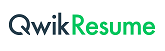 